№41(10106)			 		   	            30 июня 2022 г.Официальное издание органов местного самоуправленияШапкинского сельсовета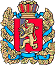 Администрация Шапкинского сельсоветаЕнисейского районаКрасноярского краяПОСТАНОВЛЕНИЕ27.06.2022г.        		                     п. Шапкино                             	                    № 33-пОб утверждении Положения об организации похоронного дела на территории Шапкинского сельсовета Руководствуясь Федеральным законом от 12 января . № 8-ФЗ «О погребении и похоронном деле», Законом Красноярского края от 24.04.1997 № 13-487 «О семейных (родовых) захоронениях на территории Красноярского края», Постановлением Главного государственного санитарного врача Российской Федерации от 28.06.2011 № 84 «Об утверждении СанПиН 2.1.2882-11 «Гигиенические требования к размещению, устройству и содержанию кладбищ, зданий и сооружений похоронного назначения», руководствуясь Уставом Шапкинского сельсовета, ПОСТАНОВЛЯЮ: 1. Утвердить Положение об организации похоронного дела на территории Шапкинского сельсовета согласно Приложению 1.2. Контроль за исполнением настоящего положения оставляю за собой.3.Настоящее постановление вступает в силу в день, следующего за днем его официального опубликования в информационном печатном издании «Шапкинский вестник».Глава сельсовета                                                                                          Загитова Л.И.Приложение 1 к Постановлению администрацииШапкинского сельсоветаот 27.06.2022 № 34-пПОЛОЖЕНИЕОБ ОРГАНИЗАЦИИ ПОХОРОННОГО ДЕЛА Настоящее Положение определяет основы организации похоронного дела на территории Шапкинского сельсоветаСтатья 1. Компетенция администрации Шапкинского сельсовета в области организации похоронного делаК компетенции администрации Шапкинского сельсовета в области организации похоронного дела относятся:1) осуществление организации похоронного дела на территории Шапкинского сельсовета;2) принятие решения о создании и организации мест погребения, о закрытии кладбища, о переносе существующих мест погребения (в случае угрозы стихийных бедствий) на территории Шапкинского сельсовета в соответствии с генеральным планом Шапкинского сельсовета Енисейского района Красноярского края, иными документами территориального планирования. Места погребения погибших при защите Отечества, являющиеся воинскими захоронениями, могут быть перенесены только по решению органов государственной власти субъектов Российской Федерации в соответствии с Законом Российской Федерации от 14.01.1993 №4292-1 «Об увековечении памяти погибших при защите Отечества»;3) осуществление отвода места захоронения умершего (погибшего) в соответствии с земельным законодательством, а также в соответствии с проектной документацией, утвержденной в порядке, установленном законодательством Российской Федерации и законодательством Красноярского края;4) создание специализированной службы по вопросам похоронного дела (далее - специализированная служба), определение, в соответствии с настоящим Положением, ее функций и порядка ее деятельности;5) определение по согласованию с соответствующими отделениями Пенсионного фонда Российской Федерации, Фонда социального страхования Российской Федерации, а также с органами государственной власти Красноярского края стоимости услуг, предоставляемых согласно гарантированному перечню услуг по погребению;6) определение по согласованию с соответствующими отделениями Пенсионного фонда Российской Федерации, Фонда социального страхования Российской Федерации, а также с органами государственной власти Красноярского края стоимости услуг, оказываемых специализированной службой при погребении умерших при отсутствии супруга, близких родственников, иных родственников либо законного представителя умершего или при невозможности осуществить ими погребение, а также при отсутствии иных лиц, взявших на себя обязанность осуществить погребение, и умерших, личность которых не установлена органами внутренних дел;7) рассмотрение и принятие мер по жалобам граждан, связанным с нарушением специализированной службой прав граждан на предоставление услуг по погребению умерших;8) рассмотрение заявлений граждан о создании семейных захоронений и принятие решения о выделении земельных участков под них; 9) регистрация и перерегистрация захоронений, в том числе семейных захоронений;10) осуществление контроля за соблюдением порядка работы кладбищ и условий их содержания, а также за соблюдением порядка захоронений.Статья 3. Основы организации похоронного дела1. Организация похоронного дела осуществляется администрацией Шапкинского сельсовета.2. В целях обеспечения гарантированного перечня услуг по погребению администрацией муниципального образования создается специализированная служба по вопросам похоронного дела.3. Погребение умерших осуществляется путем захоронения тел (останков) умерших на территории муниципальных кладбищ, в соответствии с правилами работы общественных кладбищ, утверждаемых администрацией Шапкинского сельсовета.Статья 4. Отвод места захоронения умершего (погибшего)1. Супруг, близкий родственник, иной родственник, законный представитель, специализированная служба по вопросам похоронного дела или иное лицо, взявшее на себя обязанности осуществить погребение умершего (погибшего), обращаются в администрацию Шапкинского сельсовета для отвода места захоронения умершего (погибшего) на муниципальном общественном кладбище.2. Лица, указанные в пункте 1 настоящей статьи, при оформлении места захоронения умершего (погибшего) на муниципальном общественном кладбище представляют в администрацию следующие документы:1) заявление об отводе места захоронения умершего (погибшего) с указанием следующей информации: Ф.И.О. умершего (погибшего), возраст умершего, дата смерти, дата предполагаемого захоронения, наименование кладбища, номер сектора;2) медицинское заключение о смерти либо свидетельство о смерти, выдаваемое органами ЗАГС, на умершего (погибшего);3) письменный документ (при наличии), подтверждающий волеизъявление умершего (погибшего) о погребении его тела (останков) на указанном им месте захоронения;4) при захоронении на семейных (родовых) захоронениях - перечень документов согласно Закону Красноярского края от 24.04.1997 N 13-487 «О семейных (родовых) захоронениях на территории Красноярского края»;5) при захоронении тел умерших, доставленных из других государств, - документ, подтверждающий отсутствие у умершего особо опасных инфекционных заболеваний и заболеваний неясной этиологии.3. Место захоронения умершего (погибшего) отводится администрацией Шапкинского сельсовета при наличии на указанном месте свободного участка земли с учетом размеров, установленных администрацией, или могилы ранее умершего близкого родственника либо ранее умершего супруга. В иных случаях место захоронения умершего определяется администрацией Шапкинского сельсовета исходя из наличия свободных мест захоронении на муниципальных общественных кладбищах.4. Каждое захоронение регистрируется администрацией Шапкинского сельсовета в книге регистрации захоронений, где указываются следующие сведения: номер регистрации; Ф.И.О. умершего (погибшего); возраст умершего; дата смерти; дата захоронения; номер медицинского заключения о смерти или свидетельства о смерти, выдаваемого органами ЗАГС; наименование организации, выдавшей медицинское заключение о смерти или свидетельство о смерти; наименование кладбища, номер сектора; Ф.И.О. ответственного за захоронение лица.Лицам, оформившим захоронение в книге регистрации захоронений, администрацией Шапкинского сельсовета выдается паспорт захоронения. Лицо, получившее паспорт захоронении, является ответственным за захоронение. Перерегистрация захоронения на другое лицо осуществляется администрацией Шапкинского сельсовета.5. При обнаружении старых военных и ранее неизвестных захоронений администрация Шапкинского сельсовета обязана обозначить и зарегистрировать места захоронения, а в необходимых случаях организовать перезахоронение останков погибших. Решение о захоронении (перезахоронении) останков, погибших при защите Отечества и обеспечении проведения всех необходимых мероприятий по захоронению (перезахоронению) останков, погибших при защите Отечества принимают органы государственной власти субъектов Российской Федерации в соответствии с Законом Российской Федерации от 14.01.1993 №4292-1 «Об увековечении памяти погибших при защите Отечества».Статья 5. Организации, осуществляющие ритуальные услуги1. Право на оказание ритуальных услуг имеют юридические лица и индивидуальные предприниматели (далее - организации, осуществляющие ритуальные услуги).2. Организация, осуществляющая ритуальные услуги, обязана иметь вывеску с указанием формы организации, профиля ее деятельности, фирменного наименования и юридического адреса, а также вывеску с указанием режима работы.3. Организации, оказывающие ритуальные услуги, следует размещать на первых этажах учреждений коммунально-бытового назначения, в пределах жилой застройки на обособленных участках, удобно расположенных для подъезда транспорта, на расстоянии не менее 50 м. до жилой застройки, территорий лечебных, детских (дошкольных и образовательных), спортивно-оздоровительных, культурно-просветительных учреждений и учреждений социального обеспечения населения.4. В помещении организации, осуществляющей ритуальные услуги, в котором производится прием заказов, должна находиться на доступном для посетителей месте следующая обязательная информация:- правила работы муниципальных общественных кладбищ и порядок их содержания;- правила бытового обслуживания населения в Российской Федерации;- гарантированный перечень услуг по погребению;- наименование стандартов, обязательным требованиям которых должны соответствовать качество изделий, услуг и обслуживание потребителей, а также гарантийные обязательства;- прейскуранты на услуги и предметы ритуала;- образцы, проспекты рекомендуемых потребителю изготавливаемых и реализуемых изделий;- образцы типовых документов, квитанций, удостоверяющих прием заказа исполнителем и оплату услуг потребителем;- адреса и телефоны территориального отдела Роспотребнадзора и администрации Высокогорского сельсовета;- сведения о льготах, предусмотренных законодательными актами РФ, для отдельных категорий потребителей;- книга отзывов и предложений.5. Заказ на оказание ритуальных услуг оформляется договором.6. Прием заказов осуществляется по единым типовым бланкам строгой отчетности (счет-заказ).7. Продукция, изготавливаемая и реализуемая организацией, осуществляющей ритуальные услуги, должна отвечать существующим ГОСТам, иметь сертификат качества на сырье и материалы.8. Транспортные средства (автокатафалки) должны соответствовать санитарным нормам и требованиям, существующим для данного вида перевозок.9. Захоронение производится только на основании предъявленного свидетельства о смерти, выданного органами ЗАГС, и паспорта захоронения, выданного администрацией Высокогорского сельсовета.10. Организации, осуществляющие ритуальные услуги, должны соблюдать законодательство о защите прав потребителей, санитарные нормы и правила, а также правила осуществления деятельности в области похоронного дела.11. Лица, нарушившие правила в области погребения и похоронного дела, подлежат привлечению к административной ответственности по основаниям и в порядке, установленном Законом Красноярского края от 02.10.2008 № 7-2161 «Об административных правонарушениях».Статья 6. Требования к качеству ритуальных услуг и предметам похоронного ритуалаКачество ритуальных услуг и предметов похоронного ритуала, предоставляемых юридическими лицами и индивидуальными предпринимателями, оказывающими ритуальные услуги, а также специализированной службой, должно соответствовать санитарным нормам и правилам, техническим условиям и другим документам, которые в соответствии с законодательством Российской Федерации устанавливают обязательные требования к услугам и продукции.Статья 7. Требования к качеству услуг по погребению умерших (погибших), не имеющих супруга, близких родственников, иных родственников либо законного представителя умершего, а также умерших, личность которых не установлена органами внутренних делКачество услуг по погребению умерших (погибших), не имеющих супруга, близких родственников, иных родственников либо законного представителя умершего или при невозможности осуществить ими погребение, при отсутствии иных лиц, взявших на себя обязанность осуществить погребение, а также умерших, личность которых не установлена органами внутренних дел в определенные законодательством РФ сроки, должно соответствовать следующим требованиям:1) оформление документов, необходимых для погребения;2) осуществление приема заказа на организацию и проведение похорон, включающее уточнение, в каком морге находится тело умершего, даты и времени похорон;3) предоставление деревянного гроба без обивки;4) изготовление надгробного знака, вырубка надписей с указанием сведений об умершем и регистрационного номера захоронения;5) доставка гроба до здания морга, перенос его в здание морга, вынос гроба с телом умершего из морга и установка его в автомашину;6) доставка (включая предоставление автотранспорта для доставки) похоронных принадлежностей, гроба с телом (останками) к месту погребения;7) устройство могилы, включающее разметку места захоронения для рытья могилы, расчистку места захоронения от снега в зимнее время, устройство пожога, уход за пожогом, разработку грунта, зачистку поверхности дна и стенок могилы вручную;8) погребение, включающее выгрузку гроба из автомашины и перенос его до места захоронения, закрытие крышки гроба и опускание гроба в могилу, засыпку могилы грунтом, устройство надмогильного холма, установку надгробного знака.Отпечатано в администрации Шапкинского сельсовета на персональном компьютере по адресу: Россия, Красноярский край, Енисейский район, п. Шапкино, ул. Центральная, 26, тел. 70-285 Распространяется бесплатно. Тираж 10 экз.